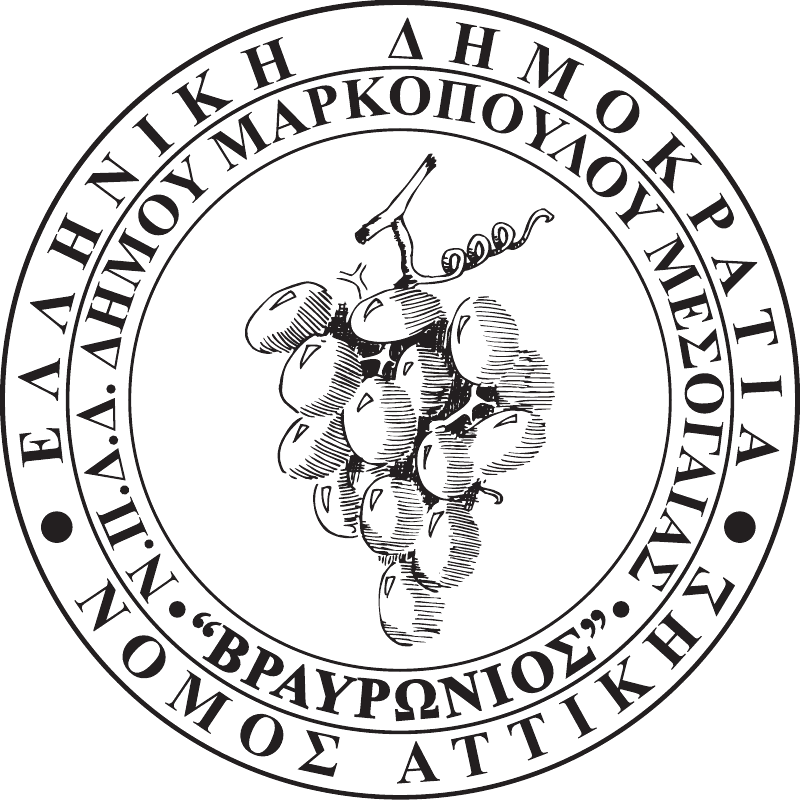 							 ΑΡ.ΠΡΩΤ. 141									ΗΜΕΡ/ΝΙΑ: 29-02-2020Ν.Π.Δ.Δ. ΚΟΙΝΩΝΙΚΩΝ, ΑΘΛΗΤΙΚΩΝ, ΠΟΛΙΤΙΣΤΙΚΩΝ & ΠΕΡΙΒΑΛΛΟΝΤΙΚΩN ΔΡΑΣΤΗΡΙΟΤΗΤΩΝ ΔΗΜΟΥ ΜΑΡΚΟΠΟΥΛΟΥ ΜΕΣΟΓΑΙΑΣ «ΒΡΑΥΡΩΝΙΟΣ» Προς: Τα Τακτικά μέλη του Δ.Σ.Νικόλαος ΚορωνιάςΚαλή ΜαντάλαΔημήτριος ΚολιαβασίληςΧρήστος ΜπισιώτηςΙωάννης ΑϊδινιώτηςΜαρία-Μαργαρίτα ΜαντάλαΙωάννης ΣτρατουδάκηςΚωνσταντίνος ΚαλιακάτσοςΒασιλική ΓκλιάτηΜαρία ΣεραφείμΤα Αναπληρωματικά μέλη του Δ.Σ.Ευάγγελος ΔημητρίουΜελπομένη ΒαμποράκηΔημήτριος ΔρίτσαςΘεοφάνης ΣταμπέλοςΓιαννούλα ΛαδάΣταματίνα ΒλαχογιάννηΚωνσταντίνος ΔράκοςΠαρασκευή –Αφροδίτη Αγιασωτέλη	Παρακαλούμε, όπως προσέλθετε στην Αίθουσα Συνεδριάσεων «Ιατρού Μαρίας Γιάννη – Πίντζου» του Δημαρχείου Μαρκοπούλου την Παρασκευή 6 Μαρτίου 2020 και ώρα 14:00΄, προκειμένου να λάβετε μέρος στην δεύτερη (2η) συνεδρίαση του Ν.Π.Δ.Δ., για την συζήτηση και λήψη απόφασης επί των κατωτέρω θεμάτων της ημερήσιας διάταξης:Λήψη απόφασης για προγραμματισμό προσλήψεων προσωπικού με σύμβαση μίσθωσης έργου, με κάλυψη της δαπάνης από τους Κ.Α.Π.,  έτους 2020.Λήψη απόφασης για προγραμματισμό προσλήψεων προσωπικού με σύμβαση μίσθωσης έργου, με κάλυψη της δαπάνης υπό την μορφή αντιτίμου,  έτους 2020.Λήψη απόφασης για προγραμματισμό προσλήψεων προσωπικού ιδιωτικού δικαίου ορισμένου χρόνου, με κάλυψη της δαπάνης από τους Κ.Α.Π.,  έτους 2020.Λήψη απόφασης για προγραμματισμό προσλήψεων προσωπικού ιδιωτικού δικαίου ορισμένου χρόνου, με κάλυψη της δαπάνης υπό την μορφή αντιτίμου,  έτους 2020.Λήψη απόφασης για έγκριση πρόσληψης ωρομισθίων Π.Ε. Καθηγητών Φυσικής Αγωγής, με σχέση εργασίας ΙΔΟΧ, για την κάλυψη των προγραμμάτων «Άθλησης για Όλους» της Γ.Γ.Α., περιόδου 2019-2020.Λήψη απόφασης για σύσταση προσωποπαγούς θέσης ΙΔΑΧ σε συμμόρφωση τελεσίδικης δικαστικής απόφασης.Λήψη απόφασης για εγγραφές / διαγραφές νηπίων στα μητρώα των Δημοτικών Παιδικών Σταθμών, κατόπιν αιτήσεων γονέων.Λήψη απόφασης για απαλλαγή αντιτίμου κατόπιν αιτήσεων συμμετεχόντων στο ετήσιο πρόγραμμα «Πολιτισμός και Αθλητισμός για Όλους».				      Η ΠΡΟΕΔΡΟΣ ΤΟΥ ΝΠΔΔ				     ΔΗΜΗΤΡΑ ΣΠΥΡ.ΔΡΑΚΟΥ